Priloge:PRILOGA 2: Podatki o izvedbi notranjih postopkov pred odločitvijo na seji vladePRILOGA 3: Predlog sklepa Vlade RSPRILOGA 4: Obrazložitev PRILOGA 5: Sklep o potrditvi DIIP št. 032-9/2019 z dne 24. 12. 2019 PRILOGA 6: Sklep o potrditvi PIZ št. 032-3/2021 z dne 2. 4. 2021PRILOGA 7: TabelaPRILOGA 3Gregorčičeva 20–25, Sl-1001 Ljubljana		T: +386 1 478 1000 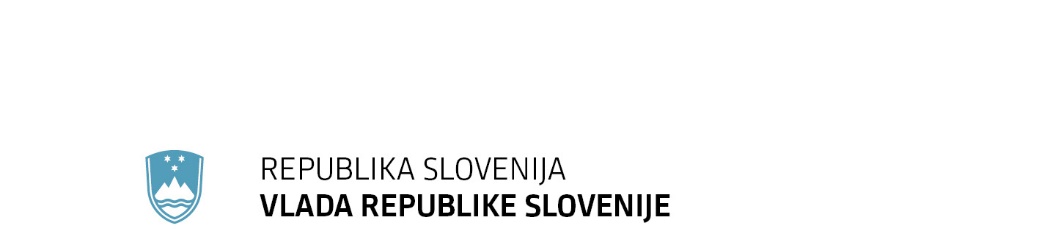 		F: +386 1 478 1607		E: gp.gs@gov.si		http://www.vlada.si/Številka: .…………………..Datum: 	…………………….Na podlagi petega odstavka 31. člena Zakona o izvrševanju proračunov Republike Slovenije za leti 2021 in 2022 (Uradni list RS, št. 174/20 in 15/21 - ZDUOP) je Vlada Republike Slovenije na ________ seji dne__________ sprejela naslednji:S K L E P:V Načrtu razvojnih programov za obdobje 2021 - 2024 se, skladno s podatki iz priložene tabele, uvrsti novi projekt 3330-21-0020 Izgradnja objekta UL ALUO na Roški.mag. Janja Garvas HočevarV.D. GENERALNEGA SEKRETARJAPRILOGA:Tabela.SKLEP PREJMEJO: Ministrstvo za izobraževanje, znanost in šport, Masarykova cesta 16, 1000 Ljubljana,Univerza v Ljubljani, Kongresni trg 12, 1000 Ljubljana,Ministrstvo za finance, Župančičeva 3, 1000 Ljubljana,Generalni sekretariat Vlade RS, Sektor za podporo dela KAZI.Priloga 4: OBRAZLOŽITEVVladno gradivo je namenjeno uvrstitvi novega projekta, ki ne predvideva povečanja odhodkov iz državnega proračuna, ker gre za prerazporeditev sredstev v okviru Finančnega načrta Ministrstva za izobraževanje, znanost in šport (v nadaljevanju: MIZŠ).Projekt 3330-21-0020 Izgradnja objekta UL ALUO na RoškiAkademija za likovno umetnost (v nadaljevanju: UL ALUO) deluje pod okriljem Univerze v Ljubljani. Je edina nacionalna univerzitetna izobraževalna ustanova na področjih likovnih umetnosti, restavratorstva in oblikovanja v Sloveniji. UL ALUO trenutno deluje na petih lokacijah po Ljubljani, in sicer:na Erjavčevi 23 (slikarstvo, kiparstvo in dekanat),na Svetčevi 1 (restavratorstvo),na Kongresnem trgu 12 (restavratorstvo),na Roški cesti (video in novi mediji ter slikarstvo),na Dolenjski cesti 83 (oblikovanje vizualnih komunikacij, industrijsko oblikovanje in unikatno oblikovanje).Pri svojem delu, se vezano na zgoraj navedene prostore, sooča s številnimi operativnimi, logističnimi in prostorskimi stiskami med katerimi posebej izpostavljamo:Pomanjkanje prostora: Prostori so dotrajani, prostorsko ne omogočajo več razvoja. Tehnična neopremljenost je vezana tudi na pomanjkanje prostora. Tehnična neprimernost: zahteve modernega študija daleč presegajo tehnično opremljenost, ki jih UL ALUO ponuja. Študenti so vezani na uporabo lastnih pripomočkov, kar jih postavlja v neenak položaj vezan na okoliščine iz katerih prihajajo.Razdrobljenost: študenti so zaradi menjavanja lokacij predavanj še dodatno obremenjeni, študentom oblikovalskih oddelkov je otežkočen tudi stik z upravo.Neekonomičnost: poslovanja zaradi razdrobljenosti (podvajanje stroškov, povečana časovna obremenitev zaradi menjave lokacij, itd.).UL ALUO se s navedenimi problemi sooča že vrsto let in si že dalj časa prizadeva za rešitev problematike neustreznih prostorskih pogojev. MIZŠ je glede na identificirane potrebe po reševanju prostorske problematike UL ALUO, Srednje šole za oblikovanje in fotografijo Ljubljana in Študentskega doma Ljubljana kot najprimernejšo lokacijo za njihovo rešitev prepoznalo območje na Roški. Za pripravljalne aktivnosti je bil odprt projekt 3330-20-0012 Prostorska ureditev območja Roška, ki obsega: izvedbo urbanističnega natečaja, OPPN in ureditev ločitve posameznih območij. Za ostale oz. nadaljnje aktivnosti za rešitev prostorske problematike posameznega uporabnika pa je predvideno odprtje samostojnih projektov v Načrtu razvojnih programov. V skladu z navedenim je bilo pripravljeno predmetno vladno gradivo za odprtje novega projekta.Namen investicije je zagotoviti ustrezne prostorske možnosti za nemoteno delovanje UL ALUO. Cilj investicije je z izgradnjo objekta UL ALUO na Roški zagotoviti ustrezne prostorske pogoje za delovanje UL ALUO in s tem izpolnitev enega najnujnejših pogojev za uresničenje razvojnih potencialov umetniških in znanstvenih področij, ki doslej niso mogli biti realizirani zaradi neustreznih prostorskih možnosti.Za potrebe rešitve prostorske problematike UL ALUO je v okviru predmetnega projekta v letu 2021 in 2022 predvideno izvajanje aktivnosti povezanih z izvedbo arhitekturnega natečaja. Konec leta 2022 je predviden pričetek priprave projektne dokumentacije, pričetek gradnje pa leta 2024. Zaključek investicije je predviden leta 2028. Izvajanje aktivnosti je prilagojeno razpoložljivim sredstvom.Ocenjena vrednost investicije v tekočih cenah z upoštevanjem odbitnega deleža DDV je  34.696.004,97 EUR z DDV. Investicija bo financirana s sredstvi MIZŠ.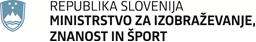 Masarykova cesta 161000 LjubljanaSlovenijae-naslov: gp.mizs@gov.si Masarykova cesta 161000 LjubljanaSlovenijae-naslov: gp.mizs@gov.si Masarykova cesta 161000 LjubljanaSlovenijae-naslov: gp.mizs@gov.si Masarykova cesta 161000 LjubljanaSlovenijae-naslov: gp.mizs@gov.si Masarykova cesta 161000 LjubljanaSlovenijae-naslov: gp.mizs@gov.si Masarykova cesta 161000 LjubljanaSlovenijae-naslov: gp.mizs@gov.si Masarykova cesta 161000 LjubljanaSlovenijae-naslov: gp.mizs@gov.si Številka: 411-13/2021/7Številka: 411-13/2021/7Številka: 411-13/2021/7Številka: 411-13/2021/7Številka: 411-13/2021/7Številka: 411-13/2021/7Številka: 411-13/2021/7Ljubljana, 10. 5. 2021Ljubljana, 10. 5. 2021Ljubljana, 10. 5. 2021Ljubljana, 10. 5. 2021Ljubljana, 10. 5. 2021Ljubljana, 10. 5. 2021Ljubljana, 10. 5. 2021EVA /EVA /EVA /EVA /EVA /EVA /EVA /GENERALNI SEKRETARIAT VLADE REPUBLIKE SLOVENIJEGp.gs@gov.siGENERALNI SEKRETARIAT VLADE REPUBLIKE SLOVENIJEGp.gs@gov.siGENERALNI SEKRETARIAT VLADE REPUBLIKE SLOVENIJEGp.gs@gov.siGENERALNI SEKRETARIAT VLADE REPUBLIKE SLOVENIJEGp.gs@gov.siGENERALNI SEKRETARIAT VLADE REPUBLIKE SLOVENIJEGp.gs@gov.siGENERALNI SEKRETARIAT VLADE REPUBLIKE SLOVENIJEGp.gs@gov.siGENERALNI SEKRETARIAT VLADE REPUBLIKE SLOVENIJEGp.gs@gov.siZADEVA:	Uvrstitev novega projekta 3330-21-0020 Izgradnja objekta UL ALUO na Roški v veljavni Načrt razvojnih programov 2021 - 2024 – predlog za obravnavoZADEVA:	Uvrstitev novega projekta 3330-21-0020 Izgradnja objekta UL ALUO na Roški v veljavni Načrt razvojnih programov 2021 - 2024 – predlog za obravnavoZADEVA:	Uvrstitev novega projekta 3330-21-0020 Izgradnja objekta UL ALUO na Roški v veljavni Načrt razvojnih programov 2021 - 2024 – predlog za obravnavoZADEVA:	Uvrstitev novega projekta 3330-21-0020 Izgradnja objekta UL ALUO na Roški v veljavni Načrt razvojnih programov 2021 - 2024 – predlog za obravnavoZADEVA:	Uvrstitev novega projekta 3330-21-0020 Izgradnja objekta UL ALUO na Roški v veljavni Načrt razvojnih programov 2021 - 2024 – predlog za obravnavoZADEVA:	Uvrstitev novega projekta 3330-21-0020 Izgradnja objekta UL ALUO na Roški v veljavni Načrt razvojnih programov 2021 - 2024 – predlog za obravnavoZADEVA:	Uvrstitev novega projekta 3330-21-0020 Izgradnja objekta UL ALUO na Roški v veljavni Načrt razvojnih programov 2021 - 2024 – predlog za obravnavoZADEVA:	Uvrstitev novega projekta 3330-21-0020 Izgradnja objekta UL ALUO na Roški v veljavni Načrt razvojnih programov 2021 - 2024 – predlog za obravnavoZADEVA:	Uvrstitev novega projekta 3330-21-0020 Izgradnja objekta UL ALUO na Roški v veljavni Načrt razvojnih programov 2021 - 2024 – predlog za obravnavoZADEVA:	Uvrstitev novega projekta 3330-21-0020 Izgradnja objekta UL ALUO na Roški v veljavni Načrt razvojnih programov 2021 - 2024 – predlog za obravnavoZADEVA:	Uvrstitev novega projekta 3330-21-0020 Izgradnja objekta UL ALUO na Roški v veljavni Načrt razvojnih programov 2021 - 2024 – predlog za obravnavoZADEVA:	Uvrstitev novega projekta 3330-21-0020 Izgradnja objekta UL ALUO na Roški v veljavni Načrt razvojnih programov 2021 - 2024 – predlog za obravnavo1. Predlog sklepov vlade:1. Predlog sklepov vlade:1. Predlog sklepov vlade:1. Predlog sklepov vlade:1. Predlog sklepov vlade:1. Predlog sklepov vlade:1. Predlog sklepov vlade:1. Predlog sklepov vlade:1. Predlog sklepov vlade:1. Predlog sklepov vlade:1. Predlog sklepov vlade:1. Predlog sklepov vlade:Na podlagi petega odstavka 31. člena Zakona o izvrševanju proračunov Republike Slovenije za leti 2021 in 2022 (Uradni list RS, št. 174/20 in 15/21 - ZDUOP) je Vlada Republike Slovenije na ________ seji dne__________ sprejela naslednji:S K L E P:V Načrtu razvojnih programov za obdobje 2021 - 2024 se, skladno s podatki iz priložene tabele, uvrsti novi projekt 3330-21-0020 Izgradnja objekta UL ALUO na Roški.mag. Janja Garvas HočevarV.D. GENERALNEGA SEKRETARJAPRILOGI:Predlog sklepa Vlade RS (priloga 3)Tabela.SKLEP PREJMEJO: Ministrstvo za izobraževanje, znanost in šport, Masarykova cesta 16, 1000 Ljubljana,Univerza v Ljubljani, Kongresni trg 12, 1000 Ljubljana,Ministrstvo za finance, Župančičeva 3, 1000 Ljubljana,Generalni sekretariat Vlade RS, Sektor za podporo dela KAZI.Na podlagi petega odstavka 31. člena Zakona o izvrševanju proračunov Republike Slovenije za leti 2021 in 2022 (Uradni list RS, št. 174/20 in 15/21 - ZDUOP) je Vlada Republike Slovenije na ________ seji dne__________ sprejela naslednji:S K L E P:V Načrtu razvojnih programov za obdobje 2021 - 2024 se, skladno s podatki iz priložene tabele, uvrsti novi projekt 3330-21-0020 Izgradnja objekta UL ALUO na Roški.mag. Janja Garvas HočevarV.D. GENERALNEGA SEKRETARJAPRILOGI:Predlog sklepa Vlade RS (priloga 3)Tabela.SKLEP PREJMEJO: Ministrstvo za izobraževanje, znanost in šport, Masarykova cesta 16, 1000 Ljubljana,Univerza v Ljubljani, Kongresni trg 12, 1000 Ljubljana,Ministrstvo za finance, Župančičeva 3, 1000 Ljubljana,Generalni sekretariat Vlade RS, Sektor za podporo dela KAZI.Na podlagi petega odstavka 31. člena Zakona o izvrševanju proračunov Republike Slovenije za leti 2021 in 2022 (Uradni list RS, št. 174/20 in 15/21 - ZDUOP) je Vlada Republike Slovenije na ________ seji dne__________ sprejela naslednji:S K L E P:V Načrtu razvojnih programov za obdobje 2021 - 2024 se, skladno s podatki iz priložene tabele, uvrsti novi projekt 3330-21-0020 Izgradnja objekta UL ALUO na Roški.mag. Janja Garvas HočevarV.D. GENERALNEGA SEKRETARJAPRILOGI:Predlog sklepa Vlade RS (priloga 3)Tabela.SKLEP PREJMEJO: Ministrstvo za izobraževanje, znanost in šport, Masarykova cesta 16, 1000 Ljubljana,Univerza v Ljubljani, Kongresni trg 12, 1000 Ljubljana,Ministrstvo za finance, Župančičeva 3, 1000 Ljubljana,Generalni sekretariat Vlade RS, Sektor za podporo dela KAZI.Na podlagi petega odstavka 31. člena Zakona o izvrševanju proračunov Republike Slovenije za leti 2021 in 2022 (Uradni list RS, št. 174/20 in 15/21 - ZDUOP) je Vlada Republike Slovenije na ________ seji dne__________ sprejela naslednji:S K L E P:V Načrtu razvojnih programov za obdobje 2021 - 2024 se, skladno s podatki iz priložene tabele, uvrsti novi projekt 3330-21-0020 Izgradnja objekta UL ALUO na Roški.mag. Janja Garvas HočevarV.D. GENERALNEGA SEKRETARJAPRILOGI:Predlog sklepa Vlade RS (priloga 3)Tabela.SKLEP PREJMEJO: Ministrstvo za izobraževanje, znanost in šport, Masarykova cesta 16, 1000 Ljubljana,Univerza v Ljubljani, Kongresni trg 12, 1000 Ljubljana,Ministrstvo za finance, Župančičeva 3, 1000 Ljubljana,Generalni sekretariat Vlade RS, Sektor za podporo dela KAZI.Na podlagi petega odstavka 31. člena Zakona o izvrševanju proračunov Republike Slovenije za leti 2021 in 2022 (Uradni list RS, št. 174/20 in 15/21 - ZDUOP) je Vlada Republike Slovenije na ________ seji dne__________ sprejela naslednji:S K L E P:V Načrtu razvojnih programov za obdobje 2021 - 2024 se, skladno s podatki iz priložene tabele, uvrsti novi projekt 3330-21-0020 Izgradnja objekta UL ALUO na Roški.mag. Janja Garvas HočevarV.D. GENERALNEGA SEKRETARJAPRILOGI:Predlog sklepa Vlade RS (priloga 3)Tabela.SKLEP PREJMEJO: Ministrstvo za izobraževanje, znanost in šport, Masarykova cesta 16, 1000 Ljubljana,Univerza v Ljubljani, Kongresni trg 12, 1000 Ljubljana,Ministrstvo za finance, Župančičeva 3, 1000 Ljubljana,Generalni sekretariat Vlade RS, Sektor za podporo dela KAZI.Na podlagi petega odstavka 31. člena Zakona o izvrševanju proračunov Republike Slovenije za leti 2021 in 2022 (Uradni list RS, št. 174/20 in 15/21 - ZDUOP) je Vlada Republike Slovenije na ________ seji dne__________ sprejela naslednji:S K L E P:V Načrtu razvojnih programov za obdobje 2021 - 2024 se, skladno s podatki iz priložene tabele, uvrsti novi projekt 3330-21-0020 Izgradnja objekta UL ALUO na Roški.mag. Janja Garvas HočevarV.D. GENERALNEGA SEKRETARJAPRILOGI:Predlog sklepa Vlade RS (priloga 3)Tabela.SKLEP PREJMEJO: Ministrstvo za izobraževanje, znanost in šport, Masarykova cesta 16, 1000 Ljubljana,Univerza v Ljubljani, Kongresni trg 12, 1000 Ljubljana,Ministrstvo za finance, Župančičeva 3, 1000 Ljubljana,Generalni sekretariat Vlade RS, Sektor za podporo dela KAZI.Na podlagi petega odstavka 31. člena Zakona o izvrševanju proračunov Republike Slovenije za leti 2021 in 2022 (Uradni list RS, št. 174/20 in 15/21 - ZDUOP) je Vlada Republike Slovenije na ________ seji dne__________ sprejela naslednji:S K L E P:V Načrtu razvojnih programov za obdobje 2021 - 2024 se, skladno s podatki iz priložene tabele, uvrsti novi projekt 3330-21-0020 Izgradnja objekta UL ALUO na Roški.mag. Janja Garvas HočevarV.D. GENERALNEGA SEKRETARJAPRILOGI:Predlog sklepa Vlade RS (priloga 3)Tabela.SKLEP PREJMEJO: Ministrstvo za izobraževanje, znanost in šport, Masarykova cesta 16, 1000 Ljubljana,Univerza v Ljubljani, Kongresni trg 12, 1000 Ljubljana,Ministrstvo za finance, Župančičeva 3, 1000 Ljubljana,Generalni sekretariat Vlade RS, Sektor za podporo dela KAZI.Na podlagi petega odstavka 31. člena Zakona o izvrševanju proračunov Republike Slovenije za leti 2021 in 2022 (Uradni list RS, št. 174/20 in 15/21 - ZDUOP) je Vlada Republike Slovenije na ________ seji dne__________ sprejela naslednji:S K L E P:V Načrtu razvojnih programov za obdobje 2021 - 2024 se, skladno s podatki iz priložene tabele, uvrsti novi projekt 3330-21-0020 Izgradnja objekta UL ALUO na Roški.mag. Janja Garvas HočevarV.D. GENERALNEGA SEKRETARJAPRILOGI:Predlog sklepa Vlade RS (priloga 3)Tabela.SKLEP PREJMEJO: Ministrstvo za izobraževanje, znanost in šport, Masarykova cesta 16, 1000 Ljubljana,Univerza v Ljubljani, Kongresni trg 12, 1000 Ljubljana,Ministrstvo za finance, Župančičeva 3, 1000 Ljubljana,Generalni sekretariat Vlade RS, Sektor za podporo dela KAZI.Na podlagi petega odstavka 31. člena Zakona o izvrševanju proračunov Republike Slovenije za leti 2021 in 2022 (Uradni list RS, št. 174/20 in 15/21 - ZDUOP) je Vlada Republike Slovenije na ________ seji dne__________ sprejela naslednji:S K L E P:V Načrtu razvojnih programov za obdobje 2021 - 2024 se, skladno s podatki iz priložene tabele, uvrsti novi projekt 3330-21-0020 Izgradnja objekta UL ALUO na Roški.mag. Janja Garvas HočevarV.D. GENERALNEGA SEKRETARJAPRILOGI:Predlog sklepa Vlade RS (priloga 3)Tabela.SKLEP PREJMEJO: Ministrstvo za izobraževanje, znanost in šport, Masarykova cesta 16, 1000 Ljubljana,Univerza v Ljubljani, Kongresni trg 12, 1000 Ljubljana,Ministrstvo za finance, Župančičeva 3, 1000 Ljubljana,Generalni sekretariat Vlade RS, Sektor za podporo dela KAZI.Na podlagi petega odstavka 31. člena Zakona o izvrševanju proračunov Republike Slovenije za leti 2021 in 2022 (Uradni list RS, št. 174/20 in 15/21 - ZDUOP) je Vlada Republike Slovenije na ________ seji dne__________ sprejela naslednji:S K L E P:V Načrtu razvojnih programov za obdobje 2021 - 2024 se, skladno s podatki iz priložene tabele, uvrsti novi projekt 3330-21-0020 Izgradnja objekta UL ALUO na Roški.mag. Janja Garvas HočevarV.D. GENERALNEGA SEKRETARJAPRILOGI:Predlog sklepa Vlade RS (priloga 3)Tabela.SKLEP PREJMEJO: Ministrstvo za izobraževanje, znanost in šport, Masarykova cesta 16, 1000 Ljubljana,Univerza v Ljubljani, Kongresni trg 12, 1000 Ljubljana,Ministrstvo za finance, Župančičeva 3, 1000 Ljubljana,Generalni sekretariat Vlade RS, Sektor za podporo dela KAZI.Na podlagi petega odstavka 31. člena Zakona o izvrševanju proračunov Republike Slovenije za leti 2021 in 2022 (Uradni list RS, št. 174/20 in 15/21 - ZDUOP) je Vlada Republike Slovenije na ________ seji dne__________ sprejela naslednji:S K L E P:V Načrtu razvojnih programov za obdobje 2021 - 2024 se, skladno s podatki iz priložene tabele, uvrsti novi projekt 3330-21-0020 Izgradnja objekta UL ALUO na Roški.mag. Janja Garvas HočevarV.D. GENERALNEGA SEKRETARJAPRILOGI:Predlog sklepa Vlade RS (priloga 3)Tabela.SKLEP PREJMEJO: Ministrstvo za izobraževanje, znanost in šport, Masarykova cesta 16, 1000 Ljubljana,Univerza v Ljubljani, Kongresni trg 12, 1000 Ljubljana,Ministrstvo za finance, Župančičeva 3, 1000 Ljubljana,Generalni sekretariat Vlade RS, Sektor za podporo dela KAZI.Na podlagi petega odstavka 31. člena Zakona o izvrševanju proračunov Republike Slovenije za leti 2021 in 2022 (Uradni list RS, št. 174/20 in 15/21 - ZDUOP) je Vlada Republike Slovenije na ________ seji dne__________ sprejela naslednji:S K L E P:V Načrtu razvojnih programov za obdobje 2021 - 2024 se, skladno s podatki iz priložene tabele, uvrsti novi projekt 3330-21-0020 Izgradnja objekta UL ALUO na Roški.mag. Janja Garvas HočevarV.D. GENERALNEGA SEKRETARJAPRILOGI:Predlog sklepa Vlade RS (priloga 3)Tabela.SKLEP PREJMEJO: Ministrstvo za izobraževanje, znanost in šport, Masarykova cesta 16, 1000 Ljubljana,Univerza v Ljubljani, Kongresni trg 12, 1000 Ljubljana,Ministrstvo za finance, Župančičeva 3, 1000 Ljubljana,Generalni sekretariat Vlade RS, Sektor za podporo dela KAZI.2. Predlog za obravnavo predloga zakona po nujnem ali skrajšanem postopku v državnem zboru z obrazložitvijo razlogov:2. Predlog za obravnavo predloga zakona po nujnem ali skrajšanem postopku v državnem zboru z obrazložitvijo razlogov:2. Predlog za obravnavo predloga zakona po nujnem ali skrajšanem postopku v državnem zboru z obrazložitvijo razlogov:2. Predlog za obravnavo predloga zakona po nujnem ali skrajšanem postopku v državnem zboru z obrazložitvijo razlogov:2. Predlog za obravnavo predloga zakona po nujnem ali skrajšanem postopku v državnem zboru z obrazložitvijo razlogov:2. Predlog za obravnavo predloga zakona po nujnem ali skrajšanem postopku v državnem zboru z obrazložitvijo razlogov:2. Predlog za obravnavo predloga zakona po nujnem ali skrajšanem postopku v državnem zboru z obrazložitvijo razlogov:2. Predlog za obravnavo predloga zakona po nujnem ali skrajšanem postopku v državnem zboru z obrazložitvijo razlogov:2. Predlog za obravnavo predloga zakona po nujnem ali skrajšanem postopku v državnem zboru z obrazložitvijo razlogov:2. Predlog za obravnavo predloga zakona po nujnem ali skrajšanem postopku v državnem zboru z obrazložitvijo razlogov:2. Predlog za obravnavo predloga zakona po nujnem ali skrajšanem postopku v državnem zboru z obrazložitvijo razlogov:2. Predlog za obravnavo predloga zakona po nujnem ali skrajšanem postopku v državnem zboru z obrazložitvijo razlogov:////////////3.a Osebe, odgovorne za strokovno pripravo in usklajenost gradiva:3.a Osebe, odgovorne za strokovno pripravo in usklajenost gradiva:3.a Osebe, odgovorne za strokovno pripravo in usklajenost gradiva:3.a Osebe, odgovorne za strokovno pripravo in usklajenost gradiva:3.a Osebe, odgovorne za strokovno pripravo in usklajenost gradiva:3.a Osebe, odgovorne za strokovno pripravo in usklajenost gradiva:3.a Osebe, odgovorne za strokovno pripravo in usklajenost gradiva:3.a Osebe, odgovorne za strokovno pripravo in usklajenost gradiva:3.a Osebe, odgovorne za strokovno pripravo in usklajenost gradiva:3.a Osebe, odgovorne za strokovno pripravo in usklajenost gradiva:3.a Osebe, odgovorne za strokovno pripravo in usklajenost gradiva:3.a Osebe, odgovorne za strokovno pripravo in usklajenost gradiva:prof. dr. Simona Kustec, ministrica,mag. Boris Munišič, v.d. generalnega direktorja Direktorata za investicije,Mateja Tilia, vodja Sektorja za investicije v visokošolsko in znanstveno infrastrukturo.prof. dr. Simona Kustec, ministrica,mag. Boris Munišič, v.d. generalnega direktorja Direktorata za investicije,Mateja Tilia, vodja Sektorja za investicije v visokošolsko in znanstveno infrastrukturo.prof. dr. Simona Kustec, ministrica,mag. Boris Munišič, v.d. generalnega direktorja Direktorata za investicije,Mateja Tilia, vodja Sektorja za investicije v visokošolsko in znanstveno infrastrukturo.prof. dr. Simona Kustec, ministrica,mag. Boris Munišič, v.d. generalnega direktorja Direktorata za investicije,Mateja Tilia, vodja Sektorja za investicije v visokošolsko in znanstveno infrastrukturo.prof. dr. Simona Kustec, ministrica,mag. Boris Munišič, v.d. generalnega direktorja Direktorata za investicije,Mateja Tilia, vodja Sektorja za investicije v visokošolsko in znanstveno infrastrukturo.prof. dr. Simona Kustec, ministrica,mag. Boris Munišič, v.d. generalnega direktorja Direktorata za investicije,Mateja Tilia, vodja Sektorja za investicije v visokošolsko in znanstveno infrastrukturo.prof. dr. Simona Kustec, ministrica,mag. Boris Munišič, v.d. generalnega direktorja Direktorata za investicije,Mateja Tilia, vodja Sektorja za investicije v visokošolsko in znanstveno infrastrukturo.prof. dr. Simona Kustec, ministrica,mag. Boris Munišič, v.d. generalnega direktorja Direktorata za investicije,Mateja Tilia, vodja Sektorja za investicije v visokošolsko in znanstveno infrastrukturo.prof. dr. Simona Kustec, ministrica,mag. Boris Munišič, v.d. generalnega direktorja Direktorata za investicije,Mateja Tilia, vodja Sektorja za investicije v visokošolsko in znanstveno infrastrukturo.prof. dr. Simona Kustec, ministrica,mag. Boris Munišič, v.d. generalnega direktorja Direktorata za investicije,Mateja Tilia, vodja Sektorja za investicije v visokošolsko in znanstveno infrastrukturo.prof. dr. Simona Kustec, ministrica,mag. Boris Munišič, v.d. generalnega direktorja Direktorata za investicije,Mateja Tilia, vodja Sektorja za investicije v visokošolsko in znanstveno infrastrukturo.prof. dr. Simona Kustec, ministrica,mag. Boris Munišič, v.d. generalnega direktorja Direktorata za investicije,Mateja Tilia, vodja Sektorja za investicije v visokošolsko in znanstveno infrastrukturo.3.b Zunanji strokovnjaki, ki so sodelovali pri pripravi dela ali celotnega gradiva:3.b Zunanji strokovnjaki, ki so sodelovali pri pripravi dela ali celotnega gradiva:3.b Zunanji strokovnjaki, ki so sodelovali pri pripravi dela ali celotnega gradiva:3.b Zunanji strokovnjaki, ki so sodelovali pri pripravi dela ali celotnega gradiva:3.b Zunanji strokovnjaki, ki so sodelovali pri pripravi dela ali celotnega gradiva:3.b Zunanji strokovnjaki, ki so sodelovali pri pripravi dela ali celotnega gradiva:3.b Zunanji strokovnjaki, ki so sodelovali pri pripravi dela ali celotnega gradiva:3.b Zunanji strokovnjaki, ki so sodelovali pri pripravi dela ali celotnega gradiva:3.b Zunanji strokovnjaki, ki so sodelovali pri pripravi dela ali celotnega gradiva:3.b Zunanji strokovnjaki, ki so sodelovali pri pripravi dela ali celotnega gradiva:3.b Zunanji strokovnjaki, ki so sodelovali pri pripravi dela ali celotnega gradiva:3.b Zunanji strokovnjaki, ki so sodelovali pri pripravi dela ali celotnega gradiva:////////////4. Predstavniki vlade, ki bodo sodelovali pri delu državnega zbora:4. Predstavniki vlade, ki bodo sodelovali pri delu državnega zbora:4. Predstavniki vlade, ki bodo sodelovali pri delu državnega zbora:4. Predstavniki vlade, ki bodo sodelovali pri delu državnega zbora:4. Predstavniki vlade, ki bodo sodelovali pri delu državnega zbora:4. Predstavniki vlade, ki bodo sodelovali pri delu državnega zbora:4. Predstavniki vlade, ki bodo sodelovali pri delu državnega zbora:4. Predstavniki vlade, ki bodo sodelovali pri delu državnega zbora:4. Predstavniki vlade, ki bodo sodelovali pri delu državnega zbora:4. Predstavniki vlade, ki bodo sodelovali pri delu državnega zbora:4. Predstavniki vlade, ki bodo sodelovali pri delu državnega zbora:4. Predstavniki vlade, ki bodo sodelovali pri delu državnega zbora:////////////5. Kratek povzetek gradiva:5. Kratek povzetek gradiva:5. Kratek povzetek gradiva:5. Kratek povzetek gradiva:5. Kratek povzetek gradiva:5. Kratek povzetek gradiva:5. Kratek povzetek gradiva:5. Kratek povzetek gradiva:5. Kratek povzetek gradiva:5. Kratek povzetek gradiva:5. Kratek povzetek gradiva:5. Kratek povzetek gradiva:Vladno gradivo je namenjeno uvrstitvi novega projekta, ki ne predvideva povečanja odhodkov iz državnega proračuna, ker gre za prerazporeditev sredstev v okviru Finančnega načrta Ministrstva za izobraževanje, znanost in šport (v nadaljevanju: MIZŠ).Projekt 3330-21-0020 Izgradnja objekta UL ALUO na RoškiAkademija za likovno umetnost (v nadaljevanju: UL ALUO) deluje pod okriljem Univerze v Ljubljani. UL ALUO trenutno deluje na petih lokacijah po Ljubljani. Pri svojem delovanju se sooča s pomanjkanjem prostora, prostori so dotrajani, tehnično neprimerni in na različnih lokacijah. Z navedenimi problemi se UL ALUO sooča že vrsto let in si že dalj časa prizadeva za rešitev prostorske problematike.  MIZŠ je glede na identificirane potrebe po reševanju prostorske problematike UL ALUO, Srednje šole za oblikovanje in fotografijo Ljubljana in Študentskega doma Ljubljana kot najprimernejšo lokacijo za njihovo rešitev prepoznalo območje na Roški. Za pripravljalne aktivnosti je bil odprt projekt 3330-20-0012 Prostorska ureditev območja Roška, ki obsega: izvedbo urbanističnega natečaja, OPPN in ureditev ločitve posameznih območij. Za ostale oz. nadaljnje aktivnosti za rešitev prostorske problematike posameznega uporabnika pa je predvideno odprtje samostojnih projektov v Načrtu razvojnih programov. V skladu z navedenim je bilo pripravljeno predmetno vladno gradivo za odprtje novega projekta.Namen investicije je zagotoviti ustrezne prostorske možnosti za nemoteno delovanje UL ALUO. Cilj investicije je z izgradnjo objekta UL ALUO na Roški zagotoviti ustrezne prostorske pogoje za delovanje UL ALUO in s tem izpolnitev enega najnujnejših pogojev za uresničenje razvojnih potencialov umetniških in znanstvenih področij, ki doslej niso mogli biti realizirani zaradi neustreznih prostorskih možnosti.Za potrebe rešitve prostorske problematike UL ALUO je v okviru predmetnega projekta v letu 2021 in 2022 predvideno izvajanje aktivnosti povezanih z izvedbo arhitekturnega natečaja. Konec leta 2022 je predviden pričetek priprave projektne dokumentacije, pričetek gradnje pa leta 2024. Zaključek investicije je predviden leta 2028. Izvajanje aktivnosti je prilagojeno razpoložljivim sredstvom.Ocenjena vrednost investicije v tekočih cenah z upoštevanjem odbitnega deleža DDV je  34.696.004,97 EUR z DDV. Investicija bo financirana s sredstvi MIZŠ.Vladno gradivo je namenjeno uvrstitvi novega projekta, ki ne predvideva povečanja odhodkov iz državnega proračuna, ker gre za prerazporeditev sredstev v okviru Finančnega načrta Ministrstva za izobraževanje, znanost in šport (v nadaljevanju: MIZŠ).Projekt 3330-21-0020 Izgradnja objekta UL ALUO na RoškiAkademija za likovno umetnost (v nadaljevanju: UL ALUO) deluje pod okriljem Univerze v Ljubljani. UL ALUO trenutno deluje na petih lokacijah po Ljubljani. Pri svojem delovanju se sooča s pomanjkanjem prostora, prostori so dotrajani, tehnično neprimerni in na različnih lokacijah. Z navedenimi problemi se UL ALUO sooča že vrsto let in si že dalj časa prizadeva za rešitev prostorske problematike.  MIZŠ je glede na identificirane potrebe po reševanju prostorske problematike UL ALUO, Srednje šole za oblikovanje in fotografijo Ljubljana in Študentskega doma Ljubljana kot najprimernejšo lokacijo za njihovo rešitev prepoznalo območje na Roški. Za pripravljalne aktivnosti je bil odprt projekt 3330-20-0012 Prostorska ureditev območja Roška, ki obsega: izvedbo urbanističnega natečaja, OPPN in ureditev ločitve posameznih območij. Za ostale oz. nadaljnje aktivnosti za rešitev prostorske problematike posameznega uporabnika pa je predvideno odprtje samostojnih projektov v Načrtu razvojnih programov. V skladu z navedenim je bilo pripravljeno predmetno vladno gradivo za odprtje novega projekta.Namen investicije je zagotoviti ustrezne prostorske možnosti za nemoteno delovanje UL ALUO. Cilj investicije je z izgradnjo objekta UL ALUO na Roški zagotoviti ustrezne prostorske pogoje za delovanje UL ALUO in s tem izpolnitev enega najnujnejših pogojev za uresničenje razvojnih potencialov umetniških in znanstvenih področij, ki doslej niso mogli biti realizirani zaradi neustreznih prostorskih možnosti.Za potrebe rešitve prostorske problematike UL ALUO je v okviru predmetnega projekta v letu 2021 in 2022 predvideno izvajanje aktivnosti povezanih z izvedbo arhitekturnega natečaja. Konec leta 2022 je predviden pričetek priprave projektne dokumentacije, pričetek gradnje pa leta 2024. Zaključek investicije je predviden leta 2028. Izvajanje aktivnosti je prilagojeno razpoložljivim sredstvom.Ocenjena vrednost investicije v tekočih cenah z upoštevanjem odbitnega deleža DDV je  34.696.004,97 EUR z DDV. Investicija bo financirana s sredstvi MIZŠ.Vladno gradivo je namenjeno uvrstitvi novega projekta, ki ne predvideva povečanja odhodkov iz državnega proračuna, ker gre za prerazporeditev sredstev v okviru Finančnega načrta Ministrstva za izobraževanje, znanost in šport (v nadaljevanju: MIZŠ).Projekt 3330-21-0020 Izgradnja objekta UL ALUO na RoškiAkademija za likovno umetnost (v nadaljevanju: UL ALUO) deluje pod okriljem Univerze v Ljubljani. UL ALUO trenutno deluje na petih lokacijah po Ljubljani. Pri svojem delovanju se sooča s pomanjkanjem prostora, prostori so dotrajani, tehnično neprimerni in na različnih lokacijah. Z navedenimi problemi se UL ALUO sooča že vrsto let in si že dalj časa prizadeva za rešitev prostorske problematike.  MIZŠ je glede na identificirane potrebe po reševanju prostorske problematike UL ALUO, Srednje šole za oblikovanje in fotografijo Ljubljana in Študentskega doma Ljubljana kot najprimernejšo lokacijo za njihovo rešitev prepoznalo območje na Roški. Za pripravljalne aktivnosti je bil odprt projekt 3330-20-0012 Prostorska ureditev območja Roška, ki obsega: izvedbo urbanističnega natečaja, OPPN in ureditev ločitve posameznih območij. Za ostale oz. nadaljnje aktivnosti za rešitev prostorske problematike posameznega uporabnika pa je predvideno odprtje samostojnih projektov v Načrtu razvojnih programov. V skladu z navedenim je bilo pripravljeno predmetno vladno gradivo za odprtje novega projekta.Namen investicije je zagotoviti ustrezne prostorske možnosti za nemoteno delovanje UL ALUO. Cilj investicije je z izgradnjo objekta UL ALUO na Roški zagotoviti ustrezne prostorske pogoje za delovanje UL ALUO in s tem izpolnitev enega najnujnejših pogojev za uresničenje razvojnih potencialov umetniških in znanstvenih področij, ki doslej niso mogli biti realizirani zaradi neustreznih prostorskih možnosti.Za potrebe rešitve prostorske problematike UL ALUO je v okviru predmetnega projekta v letu 2021 in 2022 predvideno izvajanje aktivnosti povezanih z izvedbo arhitekturnega natečaja. Konec leta 2022 je predviden pričetek priprave projektne dokumentacije, pričetek gradnje pa leta 2024. Zaključek investicije je predviden leta 2028. Izvajanje aktivnosti je prilagojeno razpoložljivim sredstvom.Ocenjena vrednost investicije v tekočih cenah z upoštevanjem odbitnega deleža DDV je  34.696.004,97 EUR z DDV. Investicija bo financirana s sredstvi MIZŠ.Vladno gradivo je namenjeno uvrstitvi novega projekta, ki ne predvideva povečanja odhodkov iz državnega proračuna, ker gre za prerazporeditev sredstev v okviru Finančnega načrta Ministrstva za izobraževanje, znanost in šport (v nadaljevanju: MIZŠ).Projekt 3330-21-0020 Izgradnja objekta UL ALUO na RoškiAkademija za likovno umetnost (v nadaljevanju: UL ALUO) deluje pod okriljem Univerze v Ljubljani. UL ALUO trenutno deluje na petih lokacijah po Ljubljani. Pri svojem delovanju se sooča s pomanjkanjem prostora, prostori so dotrajani, tehnično neprimerni in na različnih lokacijah. Z navedenimi problemi se UL ALUO sooča že vrsto let in si že dalj časa prizadeva za rešitev prostorske problematike.  MIZŠ je glede na identificirane potrebe po reševanju prostorske problematike UL ALUO, Srednje šole za oblikovanje in fotografijo Ljubljana in Študentskega doma Ljubljana kot najprimernejšo lokacijo za njihovo rešitev prepoznalo območje na Roški. Za pripravljalne aktivnosti je bil odprt projekt 3330-20-0012 Prostorska ureditev območja Roška, ki obsega: izvedbo urbanističnega natečaja, OPPN in ureditev ločitve posameznih območij. Za ostale oz. nadaljnje aktivnosti za rešitev prostorske problematike posameznega uporabnika pa je predvideno odprtje samostojnih projektov v Načrtu razvojnih programov. V skladu z navedenim je bilo pripravljeno predmetno vladno gradivo za odprtje novega projekta.Namen investicije je zagotoviti ustrezne prostorske možnosti za nemoteno delovanje UL ALUO. Cilj investicije je z izgradnjo objekta UL ALUO na Roški zagotoviti ustrezne prostorske pogoje za delovanje UL ALUO in s tem izpolnitev enega najnujnejših pogojev za uresničenje razvojnih potencialov umetniških in znanstvenih področij, ki doslej niso mogli biti realizirani zaradi neustreznih prostorskih možnosti.Za potrebe rešitve prostorske problematike UL ALUO je v okviru predmetnega projekta v letu 2021 in 2022 predvideno izvajanje aktivnosti povezanih z izvedbo arhitekturnega natečaja. Konec leta 2022 je predviden pričetek priprave projektne dokumentacije, pričetek gradnje pa leta 2024. Zaključek investicije je predviden leta 2028. Izvajanje aktivnosti je prilagojeno razpoložljivim sredstvom.Ocenjena vrednost investicije v tekočih cenah z upoštevanjem odbitnega deleža DDV je  34.696.004,97 EUR z DDV. Investicija bo financirana s sredstvi MIZŠ.Vladno gradivo je namenjeno uvrstitvi novega projekta, ki ne predvideva povečanja odhodkov iz državnega proračuna, ker gre za prerazporeditev sredstev v okviru Finančnega načrta Ministrstva za izobraževanje, znanost in šport (v nadaljevanju: MIZŠ).Projekt 3330-21-0020 Izgradnja objekta UL ALUO na RoškiAkademija za likovno umetnost (v nadaljevanju: UL ALUO) deluje pod okriljem Univerze v Ljubljani. UL ALUO trenutno deluje na petih lokacijah po Ljubljani. Pri svojem delovanju se sooča s pomanjkanjem prostora, prostori so dotrajani, tehnično neprimerni in na različnih lokacijah. Z navedenimi problemi se UL ALUO sooča že vrsto let in si že dalj časa prizadeva za rešitev prostorske problematike.  MIZŠ je glede na identificirane potrebe po reševanju prostorske problematike UL ALUO, Srednje šole za oblikovanje in fotografijo Ljubljana in Študentskega doma Ljubljana kot najprimernejšo lokacijo za njihovo rešitev prepoznalo območje na Roški. Za pripravljalne aktivnosti je bil odprt projekt 3330-20-0012 Prostorska ureditev območja Roška, ki obsega: izvedbo urbanističnega natečaja, OPPN in ureditev ločitve posameznih območij. Za ostale oz. nadaljnje aktivnosti za rešitev prostorske problematike posameznega uporabnika pa je predvideno odprtje samostojnih projektov v Načrtu razvojnih programov. V skladu z navedenim je bilo pripravljeno predmetno vladno gradivo za odprtje novega projekta.Namen investicije je zagotoviti ustrezne prostorske možnosti za nemoteno delovanje UL ALUO. Cilj investicije je z izgradnjo objekta UL ALUO na Roški zagotoviti ustrezne prostorske pogoje za delovanje UL ALUO in s tem izpolnitev enega najnujnejših pogojev za uresničenje razvojnih potencialov umetniških in znanstvenih področij, ki doslej niso mogli biti realizirani zaradi neustreznih prostorskih možnosti.Za potrebe rešitve prostorske problematike UL ALUO je v okviru predmetnega projekta v letu 2021 in 2022 predvideno izvajanje aktivnosti povezanih z izvedbo arhitekturnega natečaja. Konec leta 2022 je predviden pričetek priprave projektne dokumentacije, pričetek gradnje pa leta 2024. Zaključek investicije je predviden leta 2028. Izvajanje aktivnosti je prilagojeno razpoložljivim sredstvom.Ocenjena vrednost investicije v tekočih cenah z upoštevanjem odbitnega deleža DDV je  34.696.004,97 EUR z DDV. Investicija bo financirana s sredstvi MIZŠ.Vladno gradivo je namenjeno uvrstitvi novega projekta, ki ne predvideva povečanja odhodkov iz državnega proračuna, ker gre za prerazporeditev sredstev v okviru Finančnega načrta Ministrstva za izobraževanje, znanost in šport (v nadaljevanju: MIZŠ).Projekt 3330-21-0020 Izgradnja objekta UL ALUO na RoškiAkademija za likovno umetnost (v nadaljevanju: UL ALUO) deluje pod okriljem Univerze v Ljubljani. UL ALUO trenutno deluje na petih lokacijah po Ljubljani. Pri svojem delovanju se sooča s pomanjkanjem prostora, prostori so dotrajani, tehnično neprimerni in na različnih lokacijah. Z navedenimi problemi se UL ALUO sooča že vrsto let in si že dalj časa prizadeva za rešitev prostorske problematike.  MIZŠ je glede na identificirane potrebe po reševanju prostorske problematike UL ALUO, Srednje šole za oblikovanje in fotografijo Ljubljana in Študentskega doma Ljubljana kot najprimernejšo lokacijo za njihovo rešitev prepoznalo območje na Roški. Za pripravljalne aktivnosti je bil odprt projekt 3330-20-0012 Prostorska ureditev območja Roška, ki obsega: izvedbo urbanističnega natečaja, OPPN in ureditev ločitve posameznih območij. Za ostale oz. nadaljnje aktivnosti za rešitev prostorske problematike posameznega uporabnika pa je predvideno odprtje samostojnih projektov v Načrtu razvojnih programov. V skladu z navedenim je bilo pripravljeno predmetno vladno gradivo za odprtje novega projekta.Namen investicije je zagotoviti ustrezne prostorske možnosti za nemoteno delovanje UL ALUO. Cilj investicije je z izgradnjo objekta UL ALUO na Roški zagotoviti ustrezne prostorske pogoje za delovanje UL ALUO in s tem izpolnitev enega najnujnejših pogojev za uresničenje razvojnih potencialov umetniških in znanstvenih področij, ki doslej niso mogli biti realizirani zaradi neustreznih prostorskih možnosti.Za potrebe rešitve prostorske problematike UL ALUO je v okviru predmetnega projekta v letu 2021 in 2022 predvideno izvajanje aktivnosti povezanih z izvedbo arhitekturnega natečaja. Konec leta 2022 je predviden pričetek priprave projektne dokumentacije, pričetek gradnje pa leta 2024. Zaključek investicije je predviden leta 2028. Izvajanje aktivnosti je prilagojeno razpoložljivim sredstvom.Ocenjena vrednost investicije v tekočih cenah z upoštevanjem odbitnega deleža DDV je  34.696.004,97 EUR z DDV. Investicija bo financirana s sredstvi MIZŠ.Vladno gradivo je namenjeno uvrstitvi novega projekta, ki ne predvideva povečanja odhodkov iz državnega proračuna, ker gre za prerazporeditev sredstev v okviru Finančnega načrta Ministrstva za izobraževanje, znanost in šport (v nadaljevanju: MIZŠ).Projekt 3330-21-0020 Izgradnja objekta UL ALUO na RoškiAkademija za likovno umetnost (v nadaljevanju: UL ALUO) deluje pod okriljem Univerze v Ljubljani. UL ALUO trenutno deluje na petih lokacijah po Ljubljani. Pri svojem delovanju se sooča s pomanjkanjem prostora, prostori so dotrajani, tehnično neprimerni in na različnih lokacijah. Z navedenimi problemi se UL ALUO sooča že vrsto let in si že dalj časa prizadeva za rešitev prostorske problematike.  MIZŠ je glede na identificirane potrebe po reševanju prostorske problematike UL ALUO, Srednje šole za oblikovanje in fotografijo Ljubljana in Študentskega doma Ljubljana kot najprimernejšo lokacijo za njihovo rešitev prepoznalo območje na Roški. Za pripravljalne aktivnosti je bil odprt projekt 3330-20-0012 Prostorska ureditev območja Roška, ki obsega: izvedbo urbanističnega natečaja, OPPN in ureditev ločitve posameznih območij. Za ostale oz. nadaljnje aktivnosti za rešitev prostorske problematike posameznega uporabnika pa je predvideno odprtje samostojnih projektov v Načrtu razvojnih programov. V skladu z navedenim je bilo pripravljeno predmetno vladno gradivo za odprtje novega projekta.Namen investicije je zagotoviti ustrezne prostorske možnosti za nemoteno delovanje UL ALUO. Cilj investicije je z izgradnjo objekta UL ALUO na Roški zagotoviti ustrezne prostorske pogoje za delovanje UL ALUO in s tem izpolnitev enega najnujnejših pogojev za uresničenje razvojnih potencialov umetniških in znanstvenih področij, ki doslej niso mogli biti realizirani zaradi neustreznih prostorskih možnosti.Za potrebe rešitve prostorske problematike UL ALUO je v okviru predmetnega projekta v letu 2021 in 2022 predvideno izvajanje aktivnosti povezanih z izvedbo arhitekturnega natečaja. Konec leta 2022 je predviden pričetek priprave projektne dokumentacije, pričetek gradnje pa leta 2024. Zaključek investicije je predviden leta 2028. Izvajanje aktivnosti je prilagojeno razpoložljivim sredstvom.Ocenjena vrednost investicije v tekočih cenah z upoštevanjem odbitnega deleža DDV je  34.696.004,97 EUR z DDV. Investicija bo financirana s sredstvi MIZŠ.Vladno gradivo je namenjeno uvrstitvi novega projekta, ki ne predvideva povečanja odhodkov iz državnega proračuna, ker gre za prerazporeditev sredstev v okviru Finančnega načrta Ministrstva za izobraževanje, znanost in šport (v nadaljevanju: MIZŠ).Projekt 3330-21-0020 Izgradnja objekta UL ALUO na RoškiAkademija za likovno umetnost (v nadaljevanju: UL ALUO) deluje pod okriljem Univerze v Ljubljani. UL ALUO trenutno deluje na petih lokacijah po Ljubljani. Pri svojem delovanju se sooča s pomanjkanjem prostora, prostori so dotrajani, tehnično neprimerni in na različnih lokacijah. Z navedenimi problemi se UL ALUO sooča že vrsto let in si že dalj časa prizadeva za rešitev prostorske problematike.  MIZŠ je glede na identificirane potrebe po reševanju prostorske problematike UL ALUO, Srednje šole za oblikovanje in fotografijo Ljubljana in Študentskega doma Ljubljana kot najprimernejšo lokacijo za njihovo rešitev prepoznalo območje na Roški. Za pripravljalne aktivnosti je bil odprt projekt 3330-20-0012 Prostorska ureditev območja Roška, ki obsega: izvedbo urbanističnega natečaja, OPPN in ureditev ločitve posameznih območij. Za ostale oz. nadaljnje aktivnosti za rešitev prostorske problematike posameznega uporabnika pa je predvideno odprtje samostojnih projektov v Načrtu razvojnih programov. V skladu z navedenim je bilo pripravljeno predmetno vladno gradivo za odprtje novega projekta.Namen investicije je zagotoviti ustrezne prostorske možnosti za nemoteno delovanje UL ALUO. Cilj investicije je z izgradnjo objekta UL ALUO na Roški zagotoviti ustrezne prostorske pogoje za delovanje UL ALUO in s tem izpolnitev enega najnujnejših pogojev za uresničenje razvojnih potencialov umetniških in znanstvenih področij, ki doslej niso mogli biti realizirani zaradi neustreznih prostorskih možnosti.Za potrebe rešitve prostorske problematike UL ALUO je v okviru predmetnega projekta v letu 2021 in 2022 predvideno izvajanje aktivnosti povezanih z izvedbo arhitekturnega natečaja. Konec leta 2022 je predviden pričetek priprave projektne dokumentacije, pričetek gradnje pa leta 2024. Zaključek investicije je predviden leta 2028. Izvajanje aktivnosti je prilagojeno razpoložljivim sredstvom.Ocenjena vrednost investicije v tekočih cenah z upoštevanjem odbitnega deleža DDV je  34.696.004,97 EUR z DDV. Investicija bo financirana s sredstvi MIZŠ.Vladno gradivo je namenjeno uvrstitvi novega projekta, ki ne predvideva povečanja odhodkov iz državnega proračuna, ker gre za prerazporeditev sredstev v okviru Finančnega načrta Ministrstva za izobraževanje, znanost in šport (v nadaljevanju: MIZŠ).Projekt 3330-21-0020 Izgradnja objekta UL ALUO na RoškiAkademija za likovno umetnost (v nadaljevanju: UL ALUO) deluje pod okriljem Univerze v Ljubljani. UL ALUO trenutno deluje na petih lokacijah po Ljubljani. Pri svojem delovanju se sooča s pomanjkanjem prostora, prostori so dotrajani, tehnično neprimerni in na različnih lokacijah. Z navedenimi problemi se UL ALUO sooča že vrsto let in si že dalj časa prizadeva za rešitev prostorske problematike.  MIZŠ je glede na identificirane potrebe po reševanju prostorske problematike UL ALUO, Srednje šole za oblikovanje in fotografijo Ljubljana in Študentskega doma Ljubljana kot najprimernejšo lokacijo za njihovo rešitev prepoznalo območje na Roški. Za pripravljalne aktivnosti je bil odprt projekt 3330-20-0012 Prostorska ureditev območja Roška, ki obsega: izvedbo urbanističnega natečaja, OPPN in ureditev ločitve posameznih območij. Za ostale oz. nadaljnje aktivnosti za rešitev prostorske problematike posameznega uporabnika pa je predvideno odprtje samostojnih projektov v Načrtu razvojnih programov. V skladu z navedenim je bilo pripravljeno predmetno vladno gradivo za odprtje novega projekta.Namen investicije je zagotoviti ustrezne prostorske možnosti za nemoteno delovanje UL ALUO. Cilj investicije je z izgradnjo objekta UL ALUO na Roški zagotoviti ustrezne prostorske pogoje za delovanje UL ALUO in s tem izpolnitev enega najnujnejših pogojev za uresničenje razvojnih potencialov umetniških in znanstvenih področij, ki doslej niso mogli biti realizirani zaradi neustreznih prostorskih možnosti.Za potrebe rešitve prostorske problematike UL ALUO je v okviru predmetnega projekta v letu 2021 in 2022 predvideno izvajanje aktivnosti povezanih z izvedbo arhitekturnega natečaja. Konec leta 2022 je predviden pričetek priprave projektne dokumentacije, pričetek gradnje pa leta 2024. Zaključek investicije je predviden leta 2028. Izvajanje aktivnosti je prilagojeno razpoložljivim sredstvom.Ocenjena vrednost investicije v tekočih cenah z upoštevanjem odbitnega deleža DDV je  34.696.004,97 EUR z DDV. Investicija bo financirana s sredstvi MIZŠ.Vladno gradivo je namenjeno uvrstitvi novega projekta, ki ne predvideva povečanja odhodkov iz državnega proračuna, ker gre za prerazporeditev sredstev v okviru Finančnega načrta Ministrstva za izobraževanje, znanost in šport (v nadaljevanju: MIZŠ).Projekt 3330-21-0020 Izgradnja objekta UL ALUO na RoškiAkademija za likovno umetnost (v nadaljevanju: UL ALUO) deluje pod okriljem Univerze v Ljubljani. UL ALUO trenutno deluje na petih lokacijah po Ljubljani. Pri svojem delovanju se sooča s pomanjkanjem prostora, prostori so dotrajani, tehnično neprimerni in na različnih lokacijah. Z navedenimi problemi se UL ALUO sooča že vrsto let in si že dalj časa prizadeva za rešitev prostorske problematike.  MIZŠ je glede na identificirane potrebe po reševanju prostorske problematike UL ALUO, Srednje šole za oblikovanje in fotografijo Ljubljana in Študentskega doma Ljubljana kot najprimernejšo lokacijo za njihovo rešitev prepoznalo območje na Roški. Za pripravljalne aktivnosti je bil odprt projekt 3330-20-0012 Prostorska ureditev območja Roška, ki obsega: izvedbo urbanističnega natečaja, OPPN in ureditev ločitve posameznih območij. Za ostale oz. nadaljnje aktivnosti za rešitev prostorske problematike posameznega uporabnika pa je predvideno odprtje samostojnih projektov v Načrtu razvojnih programov. V skladu z navedenim je bilo pripravljeno predmetno vladno gradivo za odprtje novega projekta.Namen investicije je zagotoviti ustrezne prostorske možnosti za nemoteno delovanje UL ALUO. Cilj investicije je z izgradnjo objekta UL ALUO na Roški zagotoviti ustrezne prostorske pogoje za delovanje UL ALUO in s tem izpolnitev enega najnujnejših pogojev za uresničenje razvojnih potencialov umetniških in znanstvenih področij, ki doslej niso mogli biti realizirani zaradi neustreznih prostorskih možnosti.Za potrebe rešitve prostorske problematike UL ALUO je v okviru predmetnega projekta v letu 2021 in 2022 predvideno izvajanje aktivnosti povezanih z izvedbo arhitekturnega natečaja. Konec leta 2022 je predviden pričetek priprave projektne dokumentacije, pričetek gradnje pa leta 2024. Zaključek investicije je predviden leta 2028. Izvajanje aktivnosti je prilagojeno razpoložljivim sredstvom.Ocenjena vrednost investicije v tekočih cenah z upoštevanjem odbitnega deleža DDV je  34.696.004,97 EUR z DDV. Investicija bo financirana s sredstvi MIZŠ.Vladno gradivo je namenjeno uvrstitvi novega projekta, ki ne predvideva povečanja odhodkov iz državnega proračuna, ker gre za prerazporeditev sredstev v okviru Finančnega načrta Ministrstva za izobraževanje, znanost in šport (v nadaljevanju: MIZŠ).Projekt 3330-21-0020 Izgradnja objekta UL ALUO na RoškiAkademija za likovno umetnost (v nadaljevanju: UL ALUO) deluje pod okriljem Univerze v Ljubljani. UL ALUO trenutno deluje na petih lokacijah po Ljubljani. Pri svojem delovanju se sooča s pomanjkanjem prostora, prostori so dotrajani, tehnično neprimerni in na različnih lokacijah. Z navedenimi problemi se UL ALUO sooča že vrsto let in si že dalj časa prizadeva za rešitev prostorske problematike.  MIZŠ je glede na identificirane potrebe po reševanju prostorske problematike UL ALUO, Srednje šole za oblikovanje in fotografijo Ljubljana in Študentskega doma Ljubljana kot najprimernejšo lokacijo za njihovo rešitev prepoznalo območje na Roški. Za pripravljalne aktivnosti je bil odprt projekt 3330-20-0012 Prostorska ureditev območja Roška, ki obsega: izvedbo urbanističnega natečaja, OPPN in ureditev ločitve posameznih območij. Za ostale oz. nadaljnje aktivnosti za rešitev prostorske problematike posameznega uporabnika pa je predvideno odprtje samostojnih projektov v Načrtu razvojnih programov. V skladu z navedenim je bilo pripravljeno predmetno vladno gradivo za odprtje novega projekta.Namen investicije je zagotoviti ustrezne prostorske možnosti za nemoteno delovanje UL ALUO. Cilj investicije je z izgradnjo objekta UL ALUO na Roški zagotoviti ustrezne prostorske pogoje za delovanje UL ALUO in s tem izpolnitev enega najnujnejših pogojev za uresničenje razvojnih potencialov umetniških in znanstvenih področij, ki doslej niso mogli biti realizirani zaradi neustreznih prostorskih možnosti.Za potrebe rešitve prostorske problematike UL ALUO je v okviru predmetnega projekta v letu 2021 in 2022 predvideno izvajanje aktivnosti povezanih z izvedbo arhitekturnega natečaja. Konec leta 2022 je predviden pričetek priprave projektne dokumentacije, pričetek gradnje pa leta 2024. Zaključek investicije je predviden leta 2028. Izvajanje aktivnosti je prilagojeno razpoložljivim sredstvom.Ocenjena vrednost investicije v tekočih cenah z upoštevanjem odbitnega deleža DDV je  34.696.004,97 EUR z DDV. Investicija bo financirana s sredstvi MIZŠ.Vladno gradivo je namenjeno uvrstitvi novega projekta, ki ne predvideva povečanja odhodkov iz državnega proračuna, ker gre za prerazporeditev sredstev v okviru Finančnega načrta Ministrstva za izobraževanje, znanost in šport (v nadaljevanju: MIZŠ).Projekt 3330-21-0020 Izgradnja objekta UL ALUO na RoškiAkademija za likovno umetnost (v nadaljevanju: UL ALUO) deluje pod okriljem Univerze v Ljubljani. UL ALUO trenutno deluje na petih lokacijah po Ljubljani. Pri svojem delovanju se sooča s pomanjkanjem prostora, prostori so dotrajani, tehnično neprimerni in na različnih lokacijah. Z navedenimi problemi se UL ALUO sooča že vrsto let in si že dalj časa prizadeva za rešitev prostorske problematike.  MIZŠ je glede na identificirane potrebe po reševanju prostorske problematike UL ALUO, Srednje šole za oblikovanje in fotografijo Ljubljana in Študentskega doma Ljubljana kot najprimernejšo lokacijo za njihovo rešitev prepoznalo območje na Roški. Za pripravljalne aktivnosti je bil odprt projekt 3330-20-0012 Prostorska ureditev območja Roška, ki obsega: izvedbo urbanističnega natečaja, OPPN in ureditev ločitve posameznih območij. Za ostale oz. nadaljnje aktivnosti za rešitev prostorske problematike posameznega uporabnika pa je predvideno odprtje samostojnih projektov v Načrtu razvojnih programov. V skladu z navedenim je bilo pripravljeno predmetno vladno gradivo za odprtje novega projekta.Namen investicije je zagotoviti ustrezne prostorske možnosti za nemoteno delovanje UL ALUO. Cilj investicije je z izgradnjo objekta UL ALUO na Roški zagotoviti ustrezne prostorske pogoje za delovanje UL ALUO in s tem izpolnitev enega najnujnejših pogojev za uresničenje razvojnih potencialov umetniških in znanstvenih področij, ki doslej niso mogli biti realizirani zaradi neustreznih prostorskih možnosti.Za potrebe rešitve prostorske problematike UL ALUO je v okviru predmetnega projekta v letu 2021 in 2022 predvideno izvajanje aktivnosti povezanih z izvedbo arhitekturnega natečaja. Konec leta 2022 je predviden pričetek priprave projektne dokumentacije, pričetek gradnje pa leta 2024. Zaključek investicije je predviden leta 2028. Izvajanje aktivnosti je prilagojeno razpoložljivim sredstvom.Ocenjena vrednost investicije v tekočih cenah z upoštevanjem odbitnega deleža DDV je  34.696.004,97 EUR z DDV. Investicija bo financirana s sredstvi MIZŠ.6. Presoja posledic za:6. Presoja posledic za:6. Presoja posledic za:6. Presoja posledic za:6. Presoja posledic za:6. Presoja posledic za:6. Presoja posledic za:6. Presoja posledic za:6. Presoja posledic za:6. Presoja posledic za:6. Presoja posledic za:6. Presoja posledic za:a)javnofinančna sredstva nad 40.000 EUR v tekočem in naslednjih treh letihjavnofinančna sredstva nad 40.000 EUR v tekočem in naslednjih treh letihjavnofinančna sredstva nad 40.000 EUR v tekočem in naslednjih treh letihjavnofinančna sredstva nad 40.000 EUR v tekočem in naslednjih treh letihjavnofinančna sredstva nad 40.000 EUR v tekočem in naslednjih treh letihjavnofinančna sredstva nad 40.000 EUR v tekočem in naslednjih treh letihjavnofinančna sredstva nad 40.000 EUR v tekočem in naslednjih treh letihjavnofinančna sredstva nad 40.000 EUR v tekočem in naslednjih treh letihjavnofinančna sredstva nad 40.000 EUR v tekočem in naslednjih treh letihDADAb)usklajenost slovenskega pravnega reda s pravnim redom Evropske unijeusklajenost slovenskega pravnega reda s pravnim redom Evropske unijeusklajenost slovenskega pravnega reda s pravnim redom Evropske unijeusklajenost slovenskega pravnega reda s pravnim redom Evropske unijeusklajenost slovenskega pravnega reda s pravnim redom Evropske unijeusklajenost slovenskega pravnega reda s pravnim redom Evropske unijeusklajenost slovenskega pravnega reda s pravnim redom Evropske unijeusklajenost slovenskega pravnega reda s pravnim redom Evropske unijeusklajenost slovenskega pravnega reda s pravnim redom Evropske unijeNENEc)administrativne poslediceadministrativne poslediceadministrativne poslediceadministrativne poslediceadministrativne poslediceadministrativne poslediceadministrativne poslediceadministrativne poslediceadministrativne poslediceNENEč)gospodarstvo, zlasti mala in srednja podjetja ter konkurenčnost podjetijgospodarstvo, zlasti mala in srednja podjetja ter konkurenčnost podjetijgospodarstvo, zlasti mala in srednja podjetja ter konkurenčnost podjetijgospodarstvo, zlasti mala in srednja podjetja ter konkurenčnost podjetijgospodarstvo, zlasti mala in srednja podjetja ter konkurenčnost podjetijgospodarstvo, zlasti mala in srednja podjetja ter konkurenčnost podjetijgospodarstvo, zlasti mala in srednja podjetja ter konkurenčnost podjetijgospodarstvo, zlasti mala in srednja podjetja ter konkurenčnost podjetijgospodarstvo, zlasti mala in srednja podjetja ter konkurenčnost podjetijNENEd)okolje, vključno s prostorskimi in varstvenimi vidikiokolje, vključno s prostorskimi in varstvenimi vidikiokolje, vključno s prostorskimi in varstvenimi vidikiokolje, vključno s prostorskimi in varstvenimi vidikiokolje, vključno s prostorskimi in varstvenimi vidikiokolje, vključno s prostorskimi in varstvenimi vidikiokolje, vključno s prostorskimi in varstvenimi vidikiokolje, vključno s prostorskimi in varstvenimi vidikiokolje, vključno s prostorskimi in varstvenimi vidikiNENEe)socialno področjesocialno področjesocialno področjesocialno področjesocialno področjesocialno področjesocialno področjesocialno področjesocialno področjeNENEf)dokumente razvojnega načrtovanja:nacionalne dokumente razvojnega načrtovanjarazvojne politike na ravni programov po strukturi razvojne klasifikacije programskega proračunarazvojne dokumente Evropske unije in mednarodnih organizacijdokumente razvojnega načrtovanja:nacionalne dokumente razvojnega načrtovanjarazvojne politike na ravni programov po strukturi razvojne klasifikacije programskega proračunarazvojne dokumente Evropske unije in mednarodnih organizacijdokumente razvojnega načrtovanja:nacionalne dokumente razvojnega načrtovanjarazvojne politike na ravni programov po strukturi razvojne klasifikacije programskega proračunarazvojne dokumente Evropske unije in mednarodnih organizacijdokumente razvojnega načrtovanja:nacionalne dokumente razvojnega načrtovanjarazvojne politike na ravni programov po strukturi razvojne klasifikacije programskega proračunarazvojne dokumente Evropske unije in mednarodnih organizacijdokumente razvojnega načrtovanja:nacionalne dokumente razvojnega načrtovanjarazvojne politike na ravni programov po strukturi razvojne klasifikacije programskega proračunarazvojne dokumente Evropske unije in mednarodnih organizacijdokumente razvojnega načrtovanja:nacionalne dokumente razvojnega načrtovanjarazvojne politike na ravni programov po strukturi razvojne klasifikacije programskega proračunarazvojne dokumente Evropske unije in mednarodnih organizacijdokumente razvojnega načrtovanja:nacionalne dokumente razvojnega načrtovanjarazvojne politike na ravni programov po strukturi razvojne klasifikacije programskega proračunarazvojne dokumente Evropske unije in mednarodnih organizacijdokumente razvojnega načrtovanja:nacionalne dokumente razvojnega načrtovanjarazvojne politike na ravni programov po strukturi razvojne klasifikacije programskega proračunarazvojne dokumente Evropske unije in mednarodnih organizacijdokumente razvojnega načrtovanja:nacionalne dokumente razvojnega načrtovanjarazvojne politike na ravni programov po strukturi razvojne klasifikacije programskega proračunarazvojne dokumente Evropske unije in mednarodnih organizacijNENE7.a Predstavitev ocene finančnih posledic nad 40.000 EUR: (Samo če izberete DA pod točko 6.a.)7.a Predstavitev ocene finančnih posledic nad 40.000 EUR: (Samo če izberete DA pod točko 6.a.)7.a Predstavitev ocene finančnih posledic nad 40.000 EUR: (Samo če izberete DA pod točko 6.a.)7.a Predstavitev ocene finančnih posledic nad 40.000 EUR: (Samo če izberete DA pod točko 6.a.)7.a Predstavitev ocene finančnih posledic nad 40.000 EUR: (Samo če izberete DA pod točko 6.a.)7.a Predstavitev ocene finančnih posledic nad 40.000 EUR: (Samo če izberete DA pod točko 6.a.)7.a Predstavitev ocene finančnih posledic nad 40.000 EUR: (Samo če izberete DA pod točko 6.a.)7.a Predstavitev ocene finančnih posledic nad 40.000 EUR: (Samo če izberete DA pod točko 6.a.)7.a Predstavitev ocene finančnih posledic nad 40.000 EUR: (Samo če izberete DA pod točko 6.a.)7.a Predstavitev ocene finančnih posledic nad 40.000 EUR: (Samo če izberete DA pod točko 6.a.)7.a Predstavitev ocene finančnih posledic nad 40.000 EUR: (Samo če izberete DA pod točko 6.a.)7.a Predstavitev ocene finančnih posledic nad 40.000 EUR: (Samo če izberete DA pod točko 6.a.)I. Ocena finančnih posledic, ki niso načrtovane v sprejetem proračunuI. Ocena finančnih posledic, ki niso načrtovane v sprejetem proračunuI. Ocena finančnih posledic, ki niso načrtovane v sprejetem proračunuI. Ocena finančnih posledic, ki niso načrtovane v sprejetem proračunuI. Ocena finančnih posledic, ki niso načrtovane v sprejetem proračunuI. Ocena finančnih posledic, ki niso načrtovane v sprejetem proračunuI. Ocena finančnih posledic, ki niso načrtovane v sprejetem proračunuI. Ocena finančnih posledic, ki niso načrtovane v sprejetem proračunuI. Ocena finančnih posledic, ki niso načrtovane v sprejetem proračunuI. Ocena finančnih posledic, ki niso načrtovane v sprejetem proračunuI. Ocena finančnih posledic, ki niso načrtovane v sprejetem proračunuI. Ocena finančnih posledic, ki niso načrtovane v sprejetem proračunuTekoče leto (t)Tekoče leto (t)t + 1t + 2t + 2t + 2t + 2t + 2t + 3Predvideno povečanje (+) ali zmanjšanje (–) prihodkov državnega proračunaPredvideno povečanje (+) ali zmanjšanje (–) prihodkov državnega proračunaPredvideno povečanje (+) ali zmanjšanje (–) prihodkov državnega proračuna/////////Predvideno povečanje (+) ali zmanjšanje (–) prihodkov občinskih proračunov Predvideno povečanje (+) ali zmanjšanje (–) prihodkov občinskih proračunov Predvideno povečanje (+) ali zmanjšanje (–) prihodkov občinskih proračunov /////////Predvideno povečanje (+) ali zmanjšanje (–) odhodkov državnega proračuna Predvideno povečanje (+) ali zmanjšanje (–) odhodkov državnega proračuna Predvideno povečanje (+) ali zmanjšanje (–) odhodkov državnega proračuna /////////Predvideno povečanje (+) ali zmanjšanje (–) odhodkov občinskih proračunovPredvideno povečanje (+) ali zmanjšanje (–) odhodkov občinskih proračunovPredvideno povečanje (+) ali zmanjšanje (–) odhodkov občinskih proračunov/////////Predvideno povečanje (+) ali zmanjšanje (–) obveznosti za druga javnofinančna sredstvaPredvideno povečanje (+) ali zmanjšanje (–) obveznosti za druga javnofinančna sredstvaPredvideno povečanje (+) ali zmanjšanje (–) obveznosti za druga javnofinančna sredstva/////////II. Finančne posledice za državni proračunII. Finančne posledice za državni proračunII. Finančne posledice za državni proračunII. Finančne posledice za državni proračunII. Finančne posledice za državni proračunII. Finančne posledice za državni proračunII. Finančne posledice za državni proračunII. Finančne posledice za državni proračunII. Finančne posledice za državni proračunII. Finančne posledice za državni proračunII. Finančne posledice za državni proračunII. Finančne posledice za državni proračunII.a Pravice porabe za izvedbo predlaganih rešitev so zagotovljene:II.a Pravice porabe za izvedbo predlaganih rešitev so zagotovljene:II.a Pravice porabe za izvedbo predlaganih rešitev so zagotovljene:II.a Pravice porabe za izvedbo predlaganih rešitev so zagotovljene:II.a Pravice porabe za izvedbo predlaganih rešitev so zagotovljene:II.a Pravice porabe za izvedbo predlaganih rešitev so zagotovljene:II.a Pravice porabe za izvedbo predlaganih rešitev so zagotovljene:II.a Pravice porabe za izvedbo predlaganih rešitev so zagotovljene:II.a Pravice porabe za izvedbo predlaganih rešitev so zagotovljene:II.a Pravice porabe za izvedbo predlaganih rešitev so zagotovljene:II.a Pravice porabe za izvedbo predlaganih rešitev so zagotovljene:II.a Pravice porabe za izvedbo predlaganih rešitev so zagotovljene:Ime proračunskega uporabnika Ime proračunskega uporabnika Šifra in naziv ukrepa, projektaŠifra in naziv ukrepa, projektaŠifra in naziv proračunske postavkeŠifra in naziv proračunske postavkeZnesek za tekoče leto (t)Znesek za tekoče leto (t)Znesek za tekoče leto (t)Znesek za tekoče leto (t)Znesek za tekoče leto (t)Znesek za t + 1Ministrstvo za izobraževanje, znanost in športMinistrstvo za izobraževanje, znanost in šport3330-21-0020 Izgradnja objekta UL ALUO na Roški3330-21-0020 Izgradnja objekta UL ALUO na Roški98900 - Sofinanciranje investicij v visokem šolstvu - koncesije98900 - Sofinanciranje investicij v visokem šolstvu - koncesije0,00 EUR0,00 EUR0,00 EUR0,00 EUR0,00 EUR0,00 EURMinistrstvo za izobraževanje, znanost in športMinistrstvo za izobraževanje, znanost in šport3330-21-0020 Izgradnja objekta UL ALUO na Roški3330-21-0020 Izgradnja objekta UL ALUO na Roški573410 – Investicije v visokem šolstvu573410 – Investicije v visokem šolstvu0,00 EUR0,00 EUR0,00 EUR0,00 EUR0,00 EUR0,00 EURSKUPAJSKUPAJSKUPAJSKUPAJSKUPAJSKUPAJ0,00 EUR0,00 EUR0,00 EUR0,00 EUR0,00 EUR0,00 EURII.b Manjkajoče pravice porabe bodo zagotovljene s prerazporeditvijo:II.b Manjkajoče pravice porabe bodo zagotovljene s prerazporeditvijo:II.b Manjkajoče pravice porabe bodo zagotovljene s prerazporeditvijo:II.b Manjkajoče pravice porabe bodo zagotovljene s prerazporeditvijo:II.b Manjkajoče pravice porabe bodo zagotovljene s prerazporeditvijo:II.b Manjkajoče pravice porabe bodo zagotovljene s prerazporeditvijo:II.b Manjkajoče pravice porabe bodo zagotovljene s prerazporeditvijo:II.b Manjkajoče pravice porabe bodo zagotovljene s prerazporeditvijo:II.b Manjkajoče pravice porabe bodo zagotovljene s prerazporeditvijo:II.b Manjkajoče pravice porabe bodo zagotovljene s prerazporeditvijo:II.b Manjkajoče pravice porabe bodo zagotovljene s prerazporeditvijo:II.b Manjkajoče pravice porabe bodo zagotovljene s prerazporeditvijo:Ime proračunskega uporabnika Ime proračunskega uporabnika Šifra in naziv ukrepa, projektaŠifra in naziv ukrepa, projektaŠifra in naziv proračunske postavkeŠifra in naziv proračunske postavkeZnesek za tekoče leto (t)Znesek za tekoče leto (t)Znesek za tekoče leto (t)Znesek za tekoče leto (t)Znesek za tekoče leto (t)Znesek za t + 1Ministrstvo za izobraževanje, znanost in športMinistrstvo za izobraževanje, znanost in šport3330-18-0001 Nove investicije na področju VŠ3330-18-0001 Nove investicije na področju VŠ98900 - Sofinanciranje investicij v visokem šolstvu - koncesije98900 - Sofinanciranje investicij v visokem šolstvu - koncesije85.084,90 EUR85.084,90 EUR85.084,90 EUR85.084,90 EUR85.084,90 EUR0,00 EURMinistrstvo za izobraževanje, znanost in športMinistrstvo za izobraževanje, znanost in šport3330-18-0001 Nove investicije na področju VŠ3330-18-0001 Nove investicije na področju VŠ573410 – Investicije v visokem šolstvu573410 – Investicije v visokem šolstvu0,00 EUR0,00 EUR0,00 EUR0,00 EUR0,00 EUR173.529,54 EURSKUPAJSKUPAJSKUPAJSKUPAJSKUPAJSKUPAJ85.084,90 EUR85.084,90 EUR85.084,90 EUR85.084,90 EUR85.084,90 EUR173.529,54 EURII.c Načrtovana nadomestitev zmanjšanih prihodkov in povečanih odhodkov proračuna:II.c Načrtovana nadomestitev zmanjšanih prihodkov in povečanih odhodkov proračuna:II.c Načrtovana nadomestitev zmanjšanih prihodkov in povečanih odhodkov proračuna:II.c Načrtovana nadomestitev zmanjšanih prihodkov in povečanih odhodkov proračuna:II.c Načrtovana nadomestitev zmanjšanih prihodkov in povečanih odhodkov proračuna:II.c Načrtovana nadomestitev zmanjšanih prihodkov in povečanih odhodkov proračuna:II.c Načrtovana nadomestitev zmanjšanih prihodkov in povečanih odhodkov proračuna:II.c Načrtovana nadomestitev zmanjšanih prihodkov in povečanih odhodkov proračuna:II.c Načrtovana nadomestitev zmanjšanih prihodkov in povečanih odhodkov proračuna:II.c Načrtovana nadomestitev zmanjšanih prihodkov in povečanih odhodkov proračuna:II.c Načrtovana nadomestitev zmanjšanih prihodkov in povečanih odhodkov proračuna:II.c Načrtovana nadomestitev zmanjšanih prihodkov in povečanih odhodkov proračuna:Novi prihodkiNovi prihodkiNovi prihodkiNovi prihodkiZnesek za tekoče leto (t)Znesek za tekoče leto (t)Znesek za tekoče leto (t)Znesek za tekoče leto (t)Znesek za t + 1Znesek za t + 1Znesek za t + 1Znesek za t + 1////////////SKUPAJSKUPAJSKUPAJSKUPAJOBRAZLOŽITEV:/OBRAZLOŽITEV:/OBRAZLOŽITEV:/OBRAZLOŽITEV:/OBRAZLOŽITEV:/OBRAZLOŽITEV:/OBRAZLOŽITEV:/OBRAZLOŽITEV:/OBRAZLOŽITEV:/OBRAZLOŽITEV:/OBRAZLOŽITEV:/OBRAZLOŽITEV:/7.b Predstavitev ocene finančnih posledic pod 40.000 EUR: /7.b Predstavitev ocene finančnih posledic pod 40.000 EUR: /7.b Predstavitev ocene finančnih posledic pod 40.000 EUR: /7.b Predstavitev ocene finančnih posledic pod 40.000 EUR: /7.b Predstavitev ocene finančnih posledic pod 40.000 EUR: /7.b Predstavitev ocene finančnih posledic pod 40.000 EUR: /7.b Predstavitev ocene finančnih posledic pod 40.000 EUR: /7.b Predstavitev ocene finančnih posledic pod 40.000 EUR: /7.b Predstavitev ocene finančnih posledic pod 40.000 EUR: /7.b Predstavitev ocene finančnih posledic pod 40.000 EUR: /7.b Predstavitev ocene finančnih posledic pod 40.000 EUR: /7.b Predstavitev ocene finančnih posledic pod 40.000 EUR: /8. Predstavitev sodelovanja z združenji občin:8. Predstavitev sodelovanja z združenji občin:8. Predstavitev sodelovanja z združenji občin:8. Predstavitev sodelovanja z združenji občin:8. Predstavitev sodelovanja z združenji občin:8. Predstavitev sodelovanja z združenji občin:8. Predstavitev sodelovanja z združenji občin:8. Predstavitev sodelovanja z združenji občin:8. Predstavitev sodelovanja z združenji občin:8. Predstavitev sodelovanja z združenji občin:8. Predstavitev sodelovanja z združenji občin:8. Predstavitev sodelovanja z združenji občin:Vsebina predloženega gradiva (predpisa) vpliva na:pristojnosti občin,delovanje občin,financiranje občin.Vsebina predloženega gradiva (predpisa) vpliva na:pristojnosti občin,delovanje občin,financiranje občin.Vsebina predloženega gradiva (predpisa) vpliva na:pristojnosti občin,delovanje občin,financiranje občin.Vsebina predloženega gradiva (predpisa) vpliva na:pristojnosti občin,delovanje občin,financiranje občin.Vsebina predloženega gradiva (predpisa) vpliva na:pristojnosti občin,delovanje občin,financiranje občin.Vsebina predloženega gradiva (predpisa) vpliva na:pristojnosti občin,delovanje občin,financiranje občin.Vsebina predloženega gradiva (predpisa) vpliva na:pristojnosti občin,delovanje občin,financiranje občin.Vsebina predloženega gradiva (predpisa) vpliva na:pristojnosti občin,delovanje občin,financiranje občin.Vsebina predloženega gradiva (predpisa) vpliva na:pristojnosti občin,delovanje občin,financiranje občin.NENENEGradivo (predpis) je bilo poslano v mnenje: Skupnosti občin Slovenije SOS: NEZdruženju občin Slovenije ZOS: NEZdruženju mestnih občin Slovenije ZMOS: NEPredlogi in pripombe združenj so bili upoštevani:v celoti,večinoma,delno,niso bili upoštevani.Bistveni predlogi in pripombe, ki niso bili upoštevani.Gradivo (predpis) je bilo poslano v mnenje: Skupnosti občin Slovenije SOS: NEZdruženju občin Slovenije ZOS: NEZdruženju mestnih občin Slovenije ZMOS: NEPredlogi in pripombe združenj so bili upoštevani:v celoti,večinoma,delno,niso bili upoštevani.Bistveni predlogi in pripombe, ki niso bili upoštevani.Gradivo (predpis) je bilo poslano v mnenje: Skupnosti občin Slovenije SOS: NEZdruženju občin Slovenije ZOS: NEZdruženju mestnih občin Slovenije ZMOS: NEPredlogi in pripombe združenj so bili upoštevani:v celoti,večinoma,delno,niso bili upoštevani.Bistveni predlogi in pripombe, ki niso bili upoštevani.Gradivo (predpis) je bilo poslano v mnenje: Skupnosti občin Slovenije SOS: NEZdruženju občin Slovenije ZOS: NEZdruženju mestnih občin Slovenije ZMOS: NEPredlogi in pripombe združenj so bili upoštevani:v celoti,večinoma,delno,niso bili upoštevani.Bistveni predlogi in pripombe, ki niso bili upoštevani.Gradivo (predpis) je bilo poslano v mnenje: Skupnosti občin Slovenije SOS: NEZdruženju občin Slovenije ZOS: NEZdruženju mestnih občin Slovenije ZMOS: NEPredlogi in pripombe združenj so bili upoštevani:v celoti,večinoma,delno,niso bili upoštevani.Bistveni predlogi in pripombe, ki niso bili upoštevani.Gradivo (predpis) je bilo poslano v mnenje: Skupnosti občin Slovenije SOS: NEZdruženju občin Slovenije ZOS: NEZdruženju mestnih občin Slovenije ZMOS: NEPredlogi in pripombe združenj so bili upoštevani:v celoti,večinoma,delno,niso bili upoštevani.Bistveni predlogi in pripombe, ki niso bili upoštevani.Gradivo (predpis) je bilo poslano v mnenje: Skupnosti občin Slovenije SOS: NEZdruženju občin Slovenije ZOS: NEZdruženju mestnih občin Slovenije ZMOS: NEPredlogi in pripombe združenj so bili upoštevani:v celoti,večinoma,delno,niso bili upoštevani.Bistveni predlogi in pripombe, ki niso bili upoštevani.Gradivo (predpis) je bilo poslano v mnenje: Skupnosti občin Slovenije SOS: NEZdruženju občin Slovenije ZOS: NEZdruženju mestnih občin Slovenije ZMOS: NEPredlogi in pripombe združenj so bili upoštevani:v celoti,večinoma,delno,niso bili upoštevani.Bistveni predlogi in pripombe, ki niso bili upoštevani.Gradivo (predpis) je bilo poslano v mnenje: Skupnosti občin Slovenije SOS: NEZdruženju občin Slovenije ZOS: NEZdruženju mestnih občin Slovenije ZMOS: NEPredlogi in pripombe združenj so bili upoštevani:v celoti,večinoma,delno,niso bili upoštevani.Bistveni predlogi in pripombe, ki niso bili upoštevani.Gradivo (predpis) je bilo poslano v mnenje: Skupnosti občin Slovenije SOS: NEZdruženju občin Slovenije ZOS: NEZdruženju mestnih občin Slovenije ZMOS: NEPredlogi in pripombe združenj so bili upoštevani:v celoti,večinoma,delno,niso bili upoštevani.Bistveni predlogi in pripombe, ki niso bili upoštevani.Gradivo (predpis) je bilo poslano v mnenje: Skupnosti občin Slovenije SOS: NEZdruženju občin Slovenije ZOS: NEZdruženju mestnih občin Slovenije ZMOS: NEPredlogi in pripombe združenj so bili upoštevani:v celoti,večinoma,delno,niso bili upoštevani.Bistveni predlogi in pripombe, ki niso bili upoštevani.Gradivo (predpis) je bilo poslano v mnenje: Skupnosti občin Slovenije SOS: NEZdruženju občin Slovenije ZOS: NEZdruženju mestnih občin Slovenije ZMOS: NEPredlogi in pripombe združenj so bili upoštevani:v celoti,večinoma,delno,niso bili upoštevani.Bistveni predlogi in pripombe, ki niso bili upoštevani.9. Predstavitev sodelovanja javnosti:9. Predstavitev sodelovanja javnosti:9. Predstavitev sodelovanja javnosti:9. Predstavitev sodelovanja javnosti:9. Predstavitev sodelovanja javnosti:9. Predstavitev sodelovanja javnosti:9. Predstavitev sodelovanja javnosti:9. Predstavitev sodelovanja javnosti:9. Predstavitev sodelovanja javnosti:9. Predstavitev sodelovanja javnosti:9. Predstavitev sodelovanja javnosti:9. Predstavitev sodelovanja javnosti:Gradivo je bilo predhodno objavljeno na spletni strani predlagatelja:Gradivo je bilo predhodno objavljeno na spletni strani predlagatelja:Gradivo je bilo predhodno objavljeno na spletni strani predlagatelja:Gradivo je bilo predhodno objavljeno na spletni strani predlagatelja:Gradivo je bilo predhodno objavljeno na spletni strani predlagatelja:Gradivo je bilo predhodno objavljeno na spletni strani predlagatelja:Gradivo je bilo predhodno objavljeno na spletni strani predlagatelja:Gradivo je bilo predhodno objavljeno na spletni strani predlagatelja:Gradivo je bilo predhodno objavljeno na spletni strani predlagatelja:NENENEPri pripravi predloga sklepa se v skladu z 7. odstavkom 9. člena Poslovnika Vlade RS javnost ne povabi k sodelovanju.Pri pripravi predloga sklepa se v skladu z 7. odstavkom 9. člena Poslovnika Vlade RS javnost ne povabi k sodelovanju.Pri pripravi predloga sklepa se v skladu z 7. odstavkom 9. člena Poslovnika Vlade RS javnost ne povabi k sodelovanju.Pri pripravi predloga sklepa se v skladu z 7. odstavkom 9. člena Poslovnika Vlade RS javnost ne povabi k sodelovanju.Pri pripravi predloga sklepa se v skladu z 7. odstavkom 9. člena Poslovnika Vlade RS javnost ne povabi k sodelovanju.Pri pripravi predloga sklepa se v skladu z 7. odstavkom 9. člena Poslovnika Vlade RS javnost ne povabi k sodelovanju.Pri pripravi predloga sklepa se v skladu z 7. odstavkom 9. člena Poslovnika Vlade RS javnost ne povabi k sodelovanju.Pri pripravi predloga sklepa se v skladu z 7. odstavkom 9. člena Poslovnika Vlade RS javnost ne povabi k sodelovanju.Pri pripravi predloga sklepa se v skladu z 7. odstavkom 9. člena Poslovnika Vlade RS javnost ne povabi k sodelovanju.Pri pripravi predloga sklepa se v skladu z 7. odstavkom 9. člena Poslovnika Vlade RS javnost ne povabi k sodelovanju.Pri pripravi predloga sklepa se v skladu z 7. odstavkom 9. člena Poslovnika Vlade RS javnost ne povabi k sodelovanju.Pri pripravi predloga sklepa se v skladu z 7. odstavkom 9. člena Poslovnika Vlade RS javnost ne povabi k sodelovanju.10. Pri pripravi gradiva so bile upoštevane zahteve iz Resolucije o normativni dejavnosti:10. Pri pripravi gradiva so bile upoštevane zahteve iz Resolucije o normativni dejavnosti:10. Pri pripravi gradiva so bile upoštevane zahteve iz Resolucije o normativni dejavnosti:10. Pri pripravi gradiva so bile upoštevane zahteve iz Resolucije o normativni dejavnosti:10. Pri pripravi gradiva so bile upoštevane zahteve iz Resolucije o normativni dejavnosti:10. Pri pripravi gradiva so bile upoštevane zahteve iz Resolucije o normativni dejavnosti:10. Pri pripravi gradiva so bile upoštevane zahteve iz Resolucije o normativni dejavnosti:10. Pri pripravi gradiva so bile upoštevane zahteve iz Resolucije o normativni dejavnosti:10. Pri pripravi gradiva so bile upoštevane zahteve iz Resolucije o normativni dejavnosti:NENENE11. Gradivo je uvrščeno v delovni program vlade:11. Gradivo je uvrščeno v delovni program vlade:11. Gradivo je uvrščeno v delovni program vlade:11. Gradivo je uvrščeno v delovni program vlade:11. Gradivo je uvrščeno v delovni program vlade:11. Gradivo je uvrščeno v delovni program vlade:11. Gradivo je uvrščeno v delovni program vlade:11. Gradivo je uvrščeno v delovni program vlade:11. Gradivo je uvrščeno v delovni program vlade:NENENEprof. dr. Simona KustecMINISTRICAprof. dr. Simona KustecMINISTRICAprof. dr. Simona KustecMINISTRICAprof. dr. Simona KustecMINISTRICAprof. dr. Simona KustecMINISTRICAprof. dr. Simona KustecMINISTRICAprof. dr. Simona KustecMINISTRICAprof. dr. Simona KustecMINISTRICAprof. dr. Simona KustecMINISTRICAprof. dr. Simona KustecMINISTRICAprof. dr. Simona KustecMINISTRICAprof. dr. Simona KustecMINISTRICA